ANALISIS SISTEM AKUNTANSI PERSEDIAAN PADAPT. ASTRA INTERNATIONAL TBK AUTO 2000 MEDAN AMPLASSKRIPSI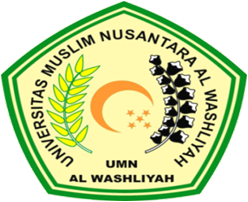 Oleh :Fristica Widyanti Simatupang153224129PROGRAM STUDI AKUNTANSIFAKULTAS EKONOMIUNIVERSITAS MUSLIM NUSANTARA AL WASHLIYAHMEDAN2019